Role of a CoalitionWhat is community-level change?What is the role of a coalition in achieving community-level change?Getting Started: Identify the CommunityDescribe the community boundaries.List the key Jurisdictions in the community (e.g., county, cities, law enforcement, health districts):Identify Key institutions (e.g., colleges, businesses, hospitals) in the community:What are the demographics of the population in your community?DBHR Community Prevention & Wellness Initiative (CPWI) Community Coalition Guide (page 52)Appendix 3:	Strategic Plan Outli ne TEMPL AT E The information on the following page is for reference. A Microsoft Word template has been prepared for your use and can be found at www.TheAthenaForum.org/strategic_planning_templates. (See page 5 for download instructions.)Executive Summary/Introduction Organizational Development (Getting Started)Mission Statement and Key ValuesCoalition Structure and OrganizationMembership Recruitment and RetentionCultural Competency in Organizational DevelopmentSustainability in Organizational DevelopmentCapacity BuildingOutreachTraining/Technical Assistance (TA)Cultural Competency in Capacity BuildingSustainability in Capacity BuildingAssessmentNeeds AssessmentProcessSummary of Key DataNeeds Assessment ConclusionsResources AssessmentProcessSummary of Key InformationResources Assessment ConclusionsCultural Competency in AssessmentSustainability in AssessmentPlanProcess for PlanningGoals, Objectives and StrategiesAction PlanCultural Competency in PlanSustainability in PlanImplementationStructural Support for ImplementationBudgetCultural Competency in ImplementationSustainability in ImplementationReporting and EvaluationExpected Outcomes (Baseline and Target Data)Plan for Tracking and Reviewing Evaluation InformationUse of Evaluation InformationMinervaLocal EvaluationCultural Competency in Reporting and EvaluationSustainability in Reporting and EvaluationAppendix to Coalition Strategic Plan	Appendix 1.	Logic ModelAppendix 2.	List of Coalition Members Appendix 3.	Needs Assessment Appendix 4.	Community Survey Results Appendix 5.	Resources Assessment Appendix 6.	Action PlanAttachment 1: BudgetBuild a Leadership TeamCulture and DiversityCommunity Sector WorksheetFor each community sector listed below a) identify organizations or individuals who are currently ACTIVE members of your coalition, and b) where there is no active membership, identify potential organizations or individuals that could represent the sector.   Note:  An individual or organization should only be listed one time.   DFC Required SectorsCoalition Resources WorksheetFor each skill listed below: 1) Determine whether the skills/resources are needed by the coalition at this point in time, 2) Identify an organization or individual that may have the skill/resource or currently provides the skill/resource, and 3) identify who can contact the organization or individual.Member Recruitment Worksheet List each of the organizations/individuals to be recruited for the coalition.  Specifically indicate how they will be involved in the coalition, what benefits can accrue to them and their organization, and who will contact the individual/organization.Coalition Membership Worksheet Complete a form for each member of the coalition.  Update the worksheet on an annual basis.Name:Contact Information (Address, Phone, Email):Title / Role:Organization Name / MOU?Organization Contact Information (Address, Phone, Email, Website):Skills/Resources/Connections:Reasons for getting/staying involved in the coalition:Current involvement with the coalition:History of involvement with the coalition:Involvement in other community-based organizations and efforts:Other comments:Coalition Talking PointsTalking points are a great way to get your message out to a lot of people in just 2 – 5 minutes... however, 2 – 5 minutes is not a lot of time.  Consider the following elements in your talking points:Your coalition vision and mission – what else do they need to know about your coalition?Key data (both positive and negative) that relate to the substance abuse issue in your communityYour coalition’s strategies and /or programs (1 or 2 at most) that will most relate to your audienceWhat are the key goals and outcomes that the coalition seeks to achieve (that is, why should the audience care?)Add a personal story of someone who has benefited from your coalition or partner’s efforts. Pull on those heartstrings.  The personal story can also relate to your involvement with the organizationCall to action. Make it clear what the audience should do to support your coalition’s work: donate, volunteer, petition, etc.Clearly give your coalition’s contact information. Provide a name, phone number, email, website.SAMPLE – Sector Representative Job DescriptionSector Representative Job DescriptionSector Representatives play a significant leadership role within the Coalition.  Sector Representatives will promote their Sector perspectives in efforts to develop and implement strategies to accomplish the vision and mission of the Coalition.Specific Responsibilities:Represent their Sector at Coalition meetingsServe as a Sector Representative on appropriate work groups Meet with and engage Sector Leaders throughout the communityParticipate as a Sector Representative of the Coalition (or identify others) at community eventsProvide training and outreach to other members of the Sector in the communityAssist in Coalition efforts to develop communication tools targeting the SectorIdentify and recruit others from the Sector to participate in Coalition planning and implementation effortsParticipate in the identification and selection of a replacement Sector RepresentativeTime Commitment:One- to three-year positionEight to Twelve Coalition meetings per year (1 ½ to 2 hours per meeting)and task force/action team meetings as neededPersonal Qualities:Commitment to improving the health of Steele County residentsKnowledge of the County area and its peopleBroad perspective in identifying and planning programsEnthusiasmResourcefulnessServing as a member of the coalition will provide you with the opportunities to:Broaden your knowledgeBecome a leader within your SectorGain new experiences and skillsIncrease communication skillsWork with other community professionals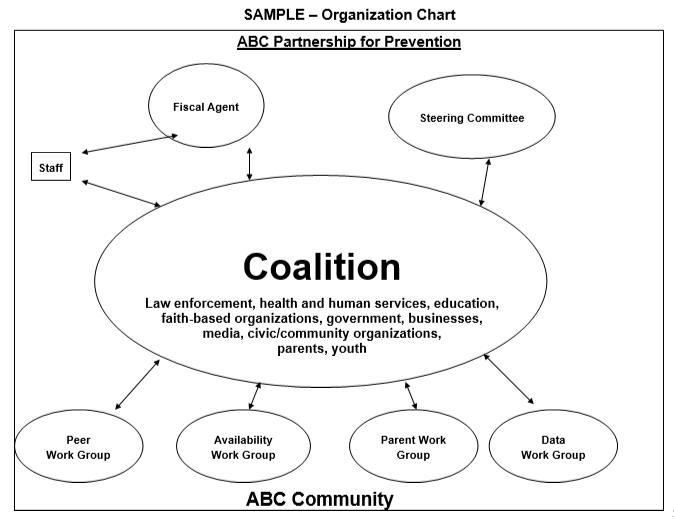 Organization ChartDecision Making & ResponsibilitiesDecision Making ProceduresSource:  Coalition Foundation.  http://www.foundationcoalition.org/home/keycomponents/teams/decision2.htmlCoalition Planning TimelineJob DescriptionsCoalition ChairCoalition Vice ChairSecretary / TreasurerSteering Committee Subcommittee ChairSubcommittee MemberCoalition MemberCoalition ChairReports to:  The coalitionJob Duties and ResponsibilitiesMaintains or expands current subcommittees with assistance from the Coalition CoordinatorServes as a liaison for subcommittees and coalitionFacilitates coalition meetings  Designates a recorder for the coalition meeting as neededContacts members and coordinates coalition responsibilities with themRepresents coalition in the community (with staff assistance)Consults with Coalition Coordinator and other staff as neededDeals with coalition members and staff fairly, sensitively, and confidentiallyPromotes collaboration, conflict resolution, and decision makingAccepts diverse opinions and points of viewTime CommitmentApproximately three to four hours per monthAttends coalition meetings, subcommittee meetings as requested/needed, and major coalition eventsAt least a one-year commitmentQualificationsAscribes to coalition mission, goals, and bylawsPossesses strong leadership and organizational skillsKnows or is willing to learn principles of parliamentary proceduresCoalition Vice ChairReports to:  The coalition and the Coalition ChairJob descriptionPresides over the coalition meetings in the absence of the Coalition ChairAssumes the role of chair in the event of the chair’s inability to complete a responsibility or termConsults with subcommittees as neededPerforms other duties as requested by the Coalition Chair, Coalition Coordinator, or other staffSpecific duties not assigned to the ChairTime CommitmentApproximately one to two hours per monthAttends coalition meetings, subcommittee meetings as requested/needed, and major coalition eventsAt least a one-year commitmentQualificationsAscribes to coalition mission, goals, and bylawsPossesses strong leadership and organizational skillsIs familiar with or willing to learn principles of parliamentary procedureCoalition Secretary/TreasurerReports to:  The Coalition ChairJob DescriptionServes as secretary to the coalition and the subcommitteesAssists with the coalition and subcommittees meeting agenda layout and distributionNotifies all coalition and steering committee members of upcoming meetings two weeks in advanceLocates and secures facilities and arranges supplies for meetingsTakes minutes at coalition and steering meetings and distributes them electronically to all members within two weeks of the meetingMaintains current rosterServes as custodian for all records and reportsPrepares annual budget and works with auditor for routine auditsCollects dues (if any) and maintains financial recordsTime CommitmentApproximately two to four hours per monthAttends coalition and steering committee meetingsOne-year commitmentQualificationsAscribes to coalition mission, goals, and bylawsPossesses strong communication skillsSteering Committee Job DescriptionPurpose of the Steering Committee:The Steering Committee serves as governing body for the coalition and is responsible for overseeing recruitment and retention of coalition members, the operational and fiscal management of the coalition, and providing direction to committees and paid staff in order to achieve the overall goals of the Coalition.   Steering Committee members set the tone for how the coalition operates by modeling a spirit of involvement, collaboration, perseverance, dedication and passion. Steering Committee FunctionsThe Steering Committee will perform the following functions and/or ensure the functions are delegated to specific coalition work groups and/or individuals:Strategic Planning Articulate the Coalition Vision and Mission Facilitate coalition processes to identify community issues (assessment) and community solutions (planning and implementation)Ensure accountability, review, evaluate and re assess to determine what’s working and what’s not (evaluation)Establish timelines and budgets to coalition effortsEnsure the coalition operates in a manner that will exist long enough to achieve community-level changes (sustainability)Membership, Capacity and Organizational StructureDefine clear roles, responsibilities, expectations for work groups and coalition membersDetermine and adjust coalition structure (e.g., work groups, committees) as neededEnsure commitments to State, Federal and other funders are metSet meetings, agendas, notes, how is this going to work/structureIdentify, recruit and sustain coalition membershipEnsure inclusion cultural competence and respect in all coalition activitiesOversite of coalition staff (in conjunction with Fiscal Agent)Promotion, Branding and CommunicationDescribe the “Big picture” of prevention and the role of the coalitionDevelop and maintain community relations Ensure coalition branding is consistently communicated to the community (e.g., logos, vision, mission)Foster cooperation, collaboration, coordination and communication with individuals and organizations in Fremont CountyDecision Making The Steering Committee will make decisions (or delegating as needed) related to: Hiring and termination of coalition Staff- in conjunction with Fiscal Agent Setting and allocating Coalition budgetApproval of formal community collaborations (e.g., partner on grants, events, strategies organized and managed by other community organizations)Establish long-term goals and measurementsEstablish overall timelines for coalition effortsChoose the Steering Committee Leadership (e.g. Chair, Vice-Chair, Secretary)Term and CommitmentTerm:  Steering Committee Members will service 1 year terms with annual commitment and no term limitsCommitment:  Steering Committee members will be expected to attend at least __ out of 12 Steering Committee meetings each year, and participate as a leader or member on at least one work groupMOU (Memorandum of Understanding):  Steering Committee members will complete an MOU which states their commitment as a Steering Committee memberValues include: open discussion, united decision making and appropriate behaviorSteering Committee MembershipThe Steering Committee will be composed of up to 12 voting membersSteering Committee membership will be open to all coalition members who volunteer to serve as Steering Committee membersSteering Committee members will be nominated by coalition membersCPP’s (PMO Fiscal Agent staff) can serve as Steering Committee members (representing one of the 12 members with one vote)Other fiscal agents will have one voteSubcommittee ChairReports to:  The Coalition ChairJob DescriptionMaintains or expands current subcommittee membership with assistance from Coalition Coordinator and staffServes as liaison for subcommittee to the coalitionDevelops subcommittee agenda with staff assistanceServes as moderator of subcommittee meeting Designates a recorder for each subcommittee meeting as neededContacts members and coordinates subcommittee responsibilities with themRepresents coalition and subcommittee in the community (with staff assistance)Time commitmentApproximately one to two hours per monthAttends coalition meetings, subcommittee meetings, and major coalition eventsAt least a one-year commitmentQualificationsAscribes to coalition mission, goals, and bylawsPossesses strong leadership and organizational skillsKnows or is willing to learn principles of parliamentary procedureSubcommittee Job DescriptionCoalition Member Job DescriptionThe ________ Subcommittee operates as an “ad hoc” work group of the ABC Coalition.  Members of the Subcommittee will work together to develop and implement comprehensive plans to address_________________ in ABC County.  The Subcommittee is composed of 5 – 10 individuals from the community interested in addressing the______________ issue.  Specific sectors will be recruited to the Subcommittee including:  youth, parents, law enforcement, health care providers, education, treatment providers, government, faith community, recovery community, and others.Time Commitment
Members of the Subcommittee are asked to work together from April – September, 20XX.  The Subcommittee will schedule meetings on an “as needed” basis depending on the specific tasks to be accomplished.  It is anticipated that the Subcommittee will meet at least once per month, or six times over the six-month period. Specific ResponsibilitiesAttend Subcommittee meetings.Participate in the planning process including assessment, planning, implementing and evaluation of prevention strategies.If appropriate, represent their organization and sector in the Subcommittee’s activities.As appropriate, provide specific resources to support the Subcommittee’s efforts.Engage and recruit community members to participate in the Work Group’s effortsPersonal QualitiesCommitment to improving the health of ABC County residentsKnowledge of the ABC County area and its peopleBroad perspective in identifying and planning programsEnthusiasm and resourcefulnessServing as a member of the coalition will provide you with the opportunities to:Broaden your knowledge of prevention strategiesGain new experiences and skillsIncrease communication skills while conducting outreach with coalition & community membersNetwork with “like-minded” individuals in the communityParticipate in creating a “safe and healthy” community in ABC CountyJob DescriptionCoalition MemberPurposeAdvance the coalition’s mission to increase awareness of and address community problems through networking and collaborative project planning.Support coalition efforts to create community-level change through education, programs, and advocacy.ResponsibilitiesAttend committee meetings regularlyRespond to meeting notifications to notify meeting coordinator of the inability to attendEnsure clear communication between the ABC COALITION and the community sector you representPromote the ABC COALITION’s efforts in the community by helping provide access to the sector you represent, as applicableCommit to following the Strategic Prevention Framework model, including:Participate in community assessment efforts by helping collect and review police daily crime reports, the ABC Youth Survey, ABC City codes and related fines, town hall meeting feedback, etc.;Participate in ABC COALITION sponsored trainings for current members;Recruit new members who can contribute to the success of the ABC COALITION;Participate in the community assessment data to determine priorities;Volunteer to carry out tasks that are identified in the strategic plan or as assigned at committee meetings; Some tasks will require time outside of a meeting;Participate in the collection of new community assessment information to determine if the ABC COALITION has been successful in making the intended change in the communitySupport the overarching principles of cultural competence and participate in efforts to recruit diverse community representation for the ABC COALITION as well as ensure coalition activities can be accessed by community residents of all cultural backgroundsParticipate in sustaining the ABC COALITION’s financial and human resourcesQualificationsKnowledge of/relationship with community sector represented on the coalitionPassion and interest in building a safer and healthier communityTime Requirements3 hours/month Primary ContactCommittee Chair, if unavailable or not applicable then, Coalition CoordinatorSample By-laws Article I – NameArticle II – Vision & MissionArticle III – MembershipMembership ResponsibilitiesActive/Inactive Membership VotingArticle IV –Executive CommitteeA.   Overall ResponsibilitiesB.   ChairC.   Vice ChairD.   SecretaryE.    Members at LargeF:    StaffArticle V – CommitteesExecutive CommitteesStanding CommitteesAd Hoc CommitteesArticle VI – MeetingsArticle VII - Financial AdministrationFiscal AgentStaffContributionsLiabilityArticle VIII - Decision-making processesArticle IX - Conflict of InterestArticle X – AmendmentsArticle XI – Non DiscriminationSample Memorandum of Understanding between Grant Award Recipient/Legal Applicant and CoalitionThis agreement between [Grant Award Recipient/Legal Applicant] and [Coalition name] shall be from [Month/Date/Year] until terminated by mutual agreement: RESPONSIBILITIES OF THE COALITION: a. Set policy for and oversee its own programs including goals and objectives in alignment with the DFC Support Program’s Terms and Conditions. b. Participate, advise, and/or direct staff and volunteers, set goals and objectives for contract employees, and negotiate and make recommendations for contracts in collaboration with the grant recipient/legal applicant. c. Create, approve, and partner in the management of the DFC budget in compliance with grant requirements. d. Provide copies of all required documentation to the grant recipient/legal applicant as requested. e. Reimburse grant recipient/legal applicant for any indirect or direct expenses incurred by the coalition with prior approval. f. Be solely responsible for liabilities arising out of its program and its interaction with program participants. g. Other… RESPONSIBILITIES OF THE LEGAL APPLICANT/GRANT RECIPIENT: a. Provide the coalition staff with office space. b. Compile financial reports on a mutually agreed upon schedule and provide to coalition. c. Provide accounting services to prepare and distribute payroll, pay invoices, prepare and submit the appropriate forms for employment, wages and payroll taxes on behalf of the coalition. d. Negotiate and/or bid and approve contracts in collaboration with the coalition. e. Maintain all records pertaining to costs and expenses to reflect costs of labor, materials, equipment, supplies, services, and other costs and expenses when reimbursement is claimed or payment is made and share such information with the coalition. f. Obtain Workman's Compensation Insurance and liability coverage for the coalition’s employees. g. Other… Source:  ONDCP 2017 Drug Free Communities Grant RFASample “Action Oriented” Meeting Agenda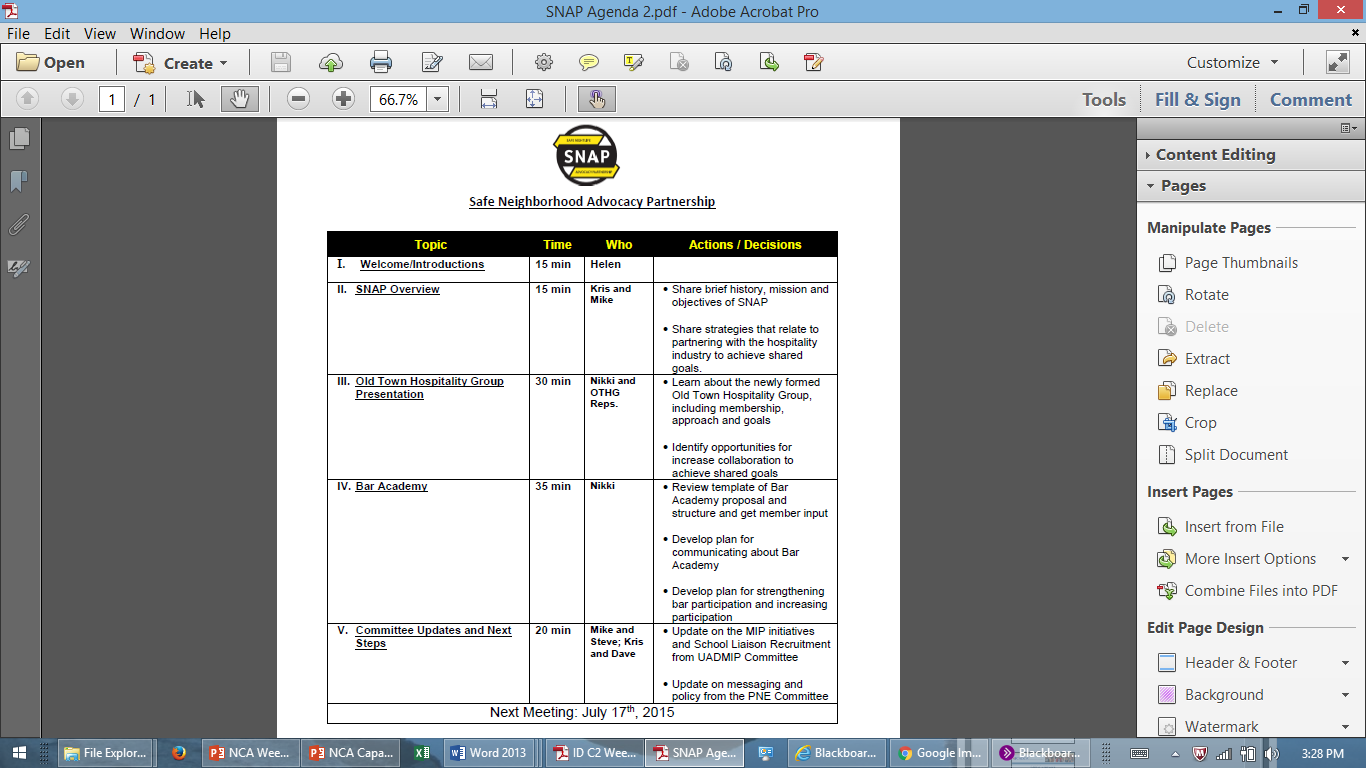 Basic Guide to Conducting Effective MeetingsDeveloping AgendasDevelop the agenda together with key participants in the meeting. Think of what overall outcome you want from the meeting and what activities need to occur to reach that outcome. The agenda should be organized so that these activities are conducted during the meeting. In the agenda, state the overall outcome that you want from the meetingDesign the agenda so that participants get involved early by having something for them to do right away and so they come on time. Next to each major topic, include the type of action needed, the type of output expected (decision, vote, action assigned to someone), and time estimates for addressing each topic.Ask participants if they'll commit to the agenda. Keep the agenda posted at all times.Don't overly design meetings; be willing to adapt the meeting agenda if members are making progress in the planning process.Think about how you label an event, so people come in with that mindset; it may pay to have a short dialogue around the label to develop a common mindset among attendees, particularly if they include representatives from various cultures.Opening MeetingsAlways start on time; this respects those who showed up on time and reminds late-comers that the scheduling is serious.Welcome attendees and thank them for their time.Review the agenda at the beginning of each meeting, giving participants a chance to understand all proposed major topics, change them and accept them.Note that a meeting recorder if used will take minutes and provide them back to each participant shortly after the meeting.Model the kind of energy and participant needed by meeting participants.Clarify your role(s) in the meeting.Establishing Ground Rules for MeetingsYou don't need to develop new ground rules each time you have a meeting, surely. However, it pays to have a few basic ground rules that can be used for most of your meetings. These ground rules cultivate the basic ingredients needed for a successful meeting.Four powerful ground rules are: participate, get focus, maintain momentum and reach closure. (You may want a ground rule about confidentiality.)List your primary ground rules on the agenda.If you have new attendees who are not used to your meetings, review each ground rule.Keep the ground rules posted at all times.Time ManagementOne of the most difficult facilitation tasks is time management -- time seems to run out before tasks are completed. Therefore, the biggest challenge is keeping momentum to keep the process moving.You might ask attendees to help you keep track of the time.If the planned time on the agenda is getting out of hand, present it to the group and ask for their input as to a resolution.Evaluations of Meeting ProcessIt's amazing how often people will complain about a meeting being a complete waste of time -- but they only say so after the meeting. Get their feedback during the meeting when you can improve the meeting process right away. Evaluating a meeting only at the end of the meeting is usually too late to do anything about participants' feedback.Every couple of hours, conduct 5-10 minutes "satisfaction checks".In a round-table approach, quickly have each participant indicate how they think the meeting is going. Evaluating the Overall MeetingLeave 5-10 minutes at the end of the meeting to evaluate the meeting; don't skip this portion of the meeting.Have each member rank the meeting from 1-5, with 5 as the highest, and have each member explain their ranking.Have the chief executive rank the meeting last.Closing MeetingsAlways end meetings on time and attempt to end on a positive note.At the end of a meeting, review actions and assignments, and set the time for the next meeting and ask each person if they can make it or not (to get their commitment)Clarify that meeting minutes and/or actions will be reported back to members in at most a week (this helps to keep momentum going).Source:  Free Management Library, Basic Guide to Conducting Effective Meetings.http://www.managementhelp.org/misc/mtgmgmnt.htmNew Member Orientation PacketCoalition Overview Information (these items can be included in a 1 or 2-page handout)Vision/MissionHistory (Brief)Summary of Goals and ObjectivesCurrent Initiatives for each committeeKey AccomplishmentsCurrent Funding SourcesContact Information (Coordinator and Social Media)Prevention OverviewWhat is Prevention? Definitions & AcronymsStrategic Prevention Framework OverviewDFC OverviewRisk and Protective FactorsATOD Problem Information:  UAD, Marijuana, Rx Drug Use (NIDA Summaries)PlanningCommunity Assessment Highlights Logic ModelsAction Plan SummaryYouth Involvement Committee SummaryNightlife Committee SummaryEvaluation ResultsOrganizational InformationOrganization ChartSteering Committee Members and Sub-Committee ChairsBy-LawsLatest Financial ReportMeeting Schedule (Calendar)Coalition Member ListMembership InformationHow to Get Involved – Membership Sign-up SheetIn-kind Match FormSamples of Key Documents and FlyersMarijuana Position PaperParent / School MJ Handout
Cultural Competence ChecklistUse the following checklist to ensure that important issues are addressed for each cultural identified in the community.Culture to be addressed:  _________________________________________________Adapted from:  Getting to Outcomes, Volume 1.  SAMHSA, CSAP, NCAP, June 2000.Community Assessment Workgroup Job DescriptionDescriptionThe Community Assessment Work Group operates as an “ad hoc” work group of the ABC Coalition.  Members of the Community Assessment Work Group will work together to collect and analyze data to address the Substance Abuse problem in the ABC Community.  The Community Assessment Work Group is composed of 5 – 10 individuals from the community interested in addressing collecting qualitative and quantitative information about the substance abuse issue.  Specific sectors will be recruited to the Community Assessment Work Group including:  youth, parents, law enforcement, health care providers, education, treatment providers, government, faith community, recovery community, and others.Time Commitment
Members of the Community Assessment Work Group are asked to work together for a 1 – 3 month period. The Community Assessment Work Group will schedule meetings on an “as needed” basis depending on the specific tasks to be accomplished.  It is anticipated that the Community Assessment Work Group will meet at least once per month, or three times over the 3 month period.   Members may be asked to engage in activities outside of the Work Group meetings.Specific ResponsibilitiesAttend Community Assessment Work Group meetings.Participate in the data collection process including collecting data, conducting interviews and conducting scans of community hot spots.If appropriate, represent their organization and sector in the Community Assessment Work Group’s activities.As appropriate, provide specific resources to support the Community Assessment Work Group’s efforts.Engage and recruit community members to participate in the Work Group’s effortsPersonal QualitiesCommitment to improving the health of ABC Community residentsKnowledge of the ABC Community and its peopleBroad perspective in identifying and planning programsEnthusiasm and resourcefulnessOptional qualities include the ability to collect and analyze quantitative and qualitative data for assessment purposesServing as a member of the coalition will provide you with the opportunities to:Broaden your knowledge of Community Assessment prevention strategiesGain new experiences and skillsIncrease communication skills while conducting outreach with coalition & community membersNetwork with “like-minded” individuals in the communityParticipate in creating a “safe and healthy” community in ABC CountyFor more information, please contact Pat Grimsley, Community Assessment Work Group Chair at patg@abc.orgAdapted from:  http://www.health.state.mn.us/divs/hpcd/chp/hpkit/pdf/build_samp1.PDF Key Informant, Listening Session QuestionsAlcoholUSE OF ALCOHOL & CONSEQUENCES OF ALCOHOL USEQuestions to ask about underage consumption of alcohol?Who is drinking alcohol?  What ages?What types of alcohol are being consumed?  Beer, wine, liquor, alcopops, kegs?When are they drinking?  After school, at school, weekends, around sporting events?Where are they drinking?  How much are they drinking?Are they any specific occasions that they are drinking?Questions to ask around consequences:What consequences do we see of underage drinking?Health?Financial?Educational?Legal? Professional?Employment?BUT WHY?  /  BUT WHY HERE? - ALCOHOLWhen identifying root causes (“but why”)  and local conditions (“but why here?”) the questions should get at the context /environment in which the drinking occurs.  The questions should be collected to identify local conditions that are specific, identifiable and actionable.Alcohol AvailabilityRetail Availability:Are stores selling alcohol to minors?Are they checking ID’s?Are store owners and staff trained in Responsible Beverage Server Training?Are compliance checks conducted? What happens to those retailers who fail?  Who pass?Are youth stealing alcohol from stores?  Which ones?Social Availability:How are youth getting alcohol from non-retailer (social) sources?Who is providing the alcohol?  Friends, siblings, parents, strangers? When, under what conditions?  Are they special occasions when this occurs?Are youth standing outside retailers and asking adults to buy?Are youth getting alcohol at local colleges?  Are they attending parties?  Which ones?Are parents providing or just not monitoring?Do youth have access at family or community events?Favorable Youth Attitudes:Do youth feel like they will get caught drinking?  By parents?  By local law enforcement?  At school?What are the legal, health, fiscal and social consequences if they get caught (by each of the above)?Do youth fear the consequences – are they meaningful?Where do youth go to drink?  After school, before school, evenings, on weekends?   Will they get caught at these locations?What are the practices around the drinking?  Do they binge drink?What does “peer pressure” look like? (only youth can tell this)How are youth seen as cool when they drink?Do youth know the risk of physical harm by drinking?  Binge Drinking?What does monitoring look like for youth when they might be drinking?  After school, evenings, weekends?Favorable Parental Attitudes:What are parent attitudes toward alcohol for themselves?  For youth?Do parents know the harm caused by underage drinking?  Are they aware of the latest research on brain development?Do parents see underage drinking as a rite of passage?  Do parents see underage drinking as “inevitable” Do parents take a “harm reduction” approach – e.g. take away the keys?Do parents talk with their children about underage drinking?  Do they provide clear standards about no use and provide consistent consequences if caught?If the child has a party in the home what do parents do?  Do parents host parties and allow alcohol or provide alcohol or ignore the situation?If the parents know alcohol is going to be involved in a youth party what do they do?Community Laws and Norms:Laws:What laws are in place related to underage drinking? What is the perception of enforcement of these laws in the community?How much support is provided to law enforcement by the community to support the laws?Are the laws adjudicated?  What is the follow up to an arrest  or citation?Do youth perceive that laws are a) in place?  b) enforced and c) adjudicated?Community Norms?Is alcohol associated with community events?What are norms in the community related to alcohol?What is the exposure of young people to these norms?  Advertising?How is alcohol promoted as part of community events?  Public events? Private events?Are there “rites of passages” in the community that involve alcohol? What are they?  Do youth see them?Key Informant, Listening Session QuestionsNon-medical use of Prescription Drugs / OTC DrugsUSE OF Rx Drugs & CONSEQUENCES OF Rx Drug Use:Questions to ask about underage consumption of Rx drugs for non-medical purposes?Who is using the Rx drugs for non-medical purposes?  What ages?What types Rx drugs are being consumed? When are they using the Rx drugs?  After school, at school, weekends, around sporting events?Where are they taking the drugs?  How much are they consuming?Questions to ask around consequences:What consequences do we see from the use Rx drugs for non-medical purposes?Health?Financial?Educational?Legal? Professional?Employment?BUT WHY? / BUT WHY HERE? – Non-medical use of Prescription Drugs / OTC DrugsWhen identifying root causes (“but why”)  and local conditions (“but why here?”) the questions should get at the context /environment in which the drinking occurs.  The questions should be collected to identify local conditions that are specific, identifiable and actionable. Questions about UseWhich Rx drugs are the youth using?  What OTC drugs are being abused?In what settings are the youth using the drugs?  Individuals alone, at parties, or other situations?When are the prescription drugs being used?  Daily, before school, after school, evenings at parties?In what quantities are the youth using the prescription drugs?  OTC Drugs?AvailabilityWhere are the youth getting the Rx drugs? OTC Drugs?Are youth getting the Rx drugs from friends who obtained the drugs legally through prescriptions?Are youth taking the Rx drugs from their family “medicine cabinet”?Are youth stealing the drugs from friends, family or strangers’ homes / “medicine cabinets”?Are youth buying the Rx drugs from strangers on the street? From classmates at school?Are there any OTC drugs that are abused by young people?What laws are in place that restrict access to and distribution of Rx drugs?  Are they enforced?Rx drugs prescription & sales practices:Are there MDs/clinics that are known to subscribe drugs?Are people “doctor shopping” – getting multiple prescriptions and then selling the drugs?Do people try to obtain multiple prescriptions from multiple pharmacies?  What are pharmacies doing to limit people abusing the prescription controls?Do MDs/clinics provide prescriptions for large quantities (e.g. for people in rural areas or who can’t easily travel to pick up the prescriptions?Are there places to go to dispose of unused Rx drugs?Do pharmacies and stores monitor purchases of OTC drugs that are being abused?  Are there age limits or quantity restrictions in place?Favorable Youth Attitudes:Do youth feel like they will get caught using Rx drugs?  By parents?  By local law enforcement?  At school?What are the legal, health, fiscal and social consequences if they get caught (by each of the above)?Do youth fear the consequences – are they meaningful?Where do youth use the Rx drugs?  After school, before school, evenings, on weekends?   Will they get caught at these locations?What are the practices around the use of Rx drugs?  What does “peer pressure” look like? (only youth can tell this)How are youth seen as cool when they use Rx drugs?Do youth know the risk of physical harm of using Rx drugs?What does monitoring look like for youth when they might be using Rx drugs?  After school, evenings, weekends?Favorable Parental Attitudes:Do parents know that Rx drug abuse among youth is a problem?Do parents monitor the Rx drugs in the house?Do parents of youth who have prescriptions monitor the supply of the Rx drugs?Are parents aware of all the possible sources of Rx drugs available to young people?What attitudes and behaviors toward Rx drugs and medications to parents model?Do parents discuss the Rx drugs issue with their children?Community Laws and Norms:Laws:What laws are in place related to the use of Rx drugs for non-medical purposes? What is the perception of enforcement of these laws in the community?How much support is provided to law enforcement by the community to support the laws?Are the laws adjudicated?  What is the follow up to an arrest  or citation?Do youth perceive that laws are a) in place?  b) enforced and c) adjudicated?Community Norms?Are Rx drugs for non-medical purposes associated with community events?What are norms in the community related to Rx drugs for non-medical purposes?What is the exposure of young people to these norms?  Advertising?How are Rx Drugs promoted in the community?Are there “rites of passages” in the community that involve Rx Drugs? What are they?  Do youth see them?DATA TriangulationProblem / Consumption:Intervening Variable / Risk Factor:Local Condition / Contributing Factor:Survey Data:Archival Data:Qualitative Data:Resource AssessmentProblem / Consumption:Intervening Variable / Risk Factor:Local Condition / Contributing Factor:Resources Available in the Community:Protective Factors:Existing facilities, programs etc.:Prevention Infrastructure:Gaps in resources:Problem AnalysisCoalition:       Problem				Root Causes					Local Conditions & Data											(Specific, identifiable, actionable)				CSAP STRATEGIES & SUB-CATEGORIESIn order to help classify interventions implemented as part of its State Incentive Grants (SIG) SAMHSA’s Center for Substance Abuse Prevention (CSAP) categorized prevention strategies into six main categories: Alternative Activities, Community-based Processes, Education, Environmental, Information Dissemination, and Problem ID and Referral. Each of these strategies is described below and includes a description of common sub-categories as well as examples.        Source: Colorado Division of Behavioral Health / OMNI – 2010.Comprehensive Strategies / Intervention MapProblem:  		Intervening Variable / Risk Factor:  		Local Condition / Contributing Factor:	Comprehensive Strategies / Intervention MapProblem:  		Intervening Variable / Risk Factor:  		Local Condition / Contributing Factor:	SAMPLE: Opioid Work Group Job DescriptionCoalition Member Job DescriptionThe Opioid Work Group operates as an “ad hoc” work group of the ABC Coalition.  Members of the Opioid Work Group will work together to develop and implement comprehensive plans to address the Opioid problem in ABC County.  The Opioid Work Group is composed of 5 – 10 individuals from the community interested in addressing the Opioid issue.  Specific sectors will be recruited to the Opioid Work Group including:  youth, parents, law enforcement, health care providers, education, treatment providers, government, faith community, recovery community, and others.Time Commitment
Members of the Opioid Work Group are asked to work together from April – September.  The Opioid Work Group will schedule meetings on an “as needed” basis depending on the specific tasks to be accomplished.  It is anticipated that the Opioid Work Group will meet at least once per month, or six times over the six month period. Specific ResponsibilitiesAttend Opioid Work Group meetings.Participate in the planning process including assessment, planning, implementing and evaluation of prevention strategies.If appropriate, represent their organization and sector in the Opioid Work Group’s activities.As appropriate, provide specific resources to support the Opioid Work Group’s efforts.Engage and recruit community members to participate in the Work Group’s effortsPersonal QualitiesCommitment to improving the health of ABC County residentsKnowledge of the ABC County area and its peopleBroad perspective in identifying and planning programsEnthusiasm and resourcefulnessServing as a member of the coalition will provide you with the opportunities to:Broaden your knowledge of Opioid prevention strategiesGain new experiences and skillsIncrease communication skills while conducting outreach with coalition & community membersNetwork with “like-minded” individuals in the communityParticipate in creating a “safe and healthy” community in ABC CountyFor more information, please contact Pat Grimsley, Opioid Work Group Chair at patg@abc.orgAdapted from:  http://www.health.state.mn.us/divs/hpcd/chp/hpkit/pdf/build_samp1.PDFEvaluation PlanCoalition Name __________________________________________________________________________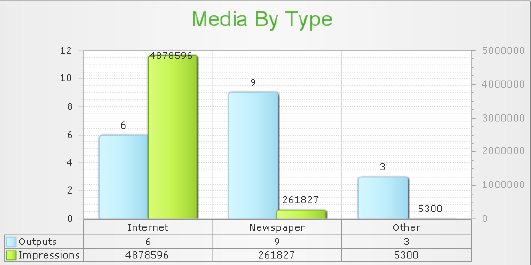 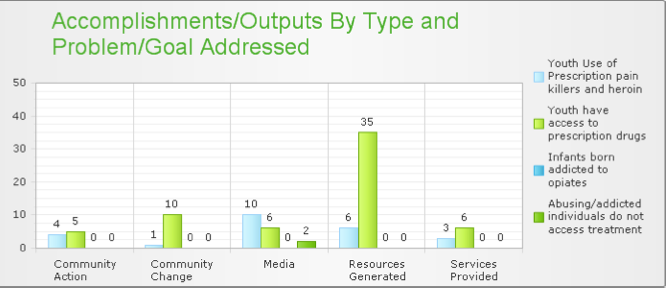 Evaluation “Communication” PlanTelling the Coalition StoryTalking Points:  What and who is the coalition?What are the key substance abuse problems in the community?What has the Coalition done about the problems?  And plans to do?What has changed in the community as a result of the Coalition’s and partner’s work?  (Include short-, intermediate- and long-term data.)What’s next?  Call to Action!Coalition Planning TimelineReport OutPrepare a 3-minute report:Community / CoalitionMembers of your Leadership Team3 Specific Action StepsPotential challengesTraining / Technical Assistance needsAction Planning WorksheetOrganizationNameWIFMWho Can Contact?SectorActive Member(Organization/Individual)Potential Organization/IndividualsBusinesses *Child Care ProvidersCivic / Volunteer Groups * Courts & ProbationCultural Groups & OrganizationsElementary & Secondary Education *Government *Healthcare  Professionals *Higher EducationHuman & Social Service ProvidersLaw Enforcement *Media	*Parents *Religious & Fraternal Organizations *Senior CitizensYouth *Youth Serving Organizations *Others involved in ATOD *Skills/Resources= Needed at this timeOrganization/IndividualContact?SkillsSkillsSkillsSkillsAccountingChild CareCommunicationsComputer / TechnologyData Collection / AnalysisEvaluationEvent PlanningFiling / Office Work Grant WritingGraphic DesignLegalMarketing/AdvertisingPhotographyPublic Policy / LawsPublic SpeakingStrategic PlanningTraining / EducationWeb DesignResourcesResourcesResourcesResources$ - Cash, In-KindMeeting SpaceAV EquipmentAccess to VolunteersTables/ChairsComputer EquipmentTransportationOrganizationIndividual(If known)Desired Involvement(Role/Skills/Resources)WIFMTo be contacted by:Coalition MemberOther Influential personStrategicOrganizationalOperationalVision/MissionStrategic PlanningLogic ModelsPrioritization of strategiesSchedule / TimelinesImplementation of specific initiativesMember recruitingOther: StaffingBudget / Fiscal Mgt.Office locationBoard electionsMember recruitingLeadership recruitment & developmentCoalition StructureOther:MeetingsCorrespondenceCoordination among workgroupsGrant reportingLogistics / SuppliesWebsite / social media Other:JanFebMarAprMayJunJulAugSepOctNovDecJanFebMarAprPlanning TasksCoalition StrategiesGrants and ReportingCommunity EventsIssueIs the issue adequatelyaddressed?Yes/NoHow do you / will you address this issue?Are coalition members and staff representative of the target population?Are the published materials and curricula relevant to the target population?Have the curricula and materials been examined by experts or target population members?Has the coalition taken into account the target population’s language, cultural context, and socioeconomic status in designing its materials and plans?Has the program developed a culturally appropriate outreach action plan?Are activities and decision-making designed to be inclusive?Are meetings and activities scheduled to be convenient and accessible to the target population?Are the gains and rewards for participation in your program clearly stated?Have coalition members and staff been trained to be culturally sensitive in their interactions with the target population?Alternative ActivitiesThis strategy provides the opportunity to participate in healthy, positive, and constructive activities that exclude substance use. These activities are assumed to offset the attraction to and/or meet the needs filled by alcohol and drugs, thereby reducing the likelihood of substance use. It is recommended to implement alternatives as part of a comprehensive substance use prevention plan since research has shown that implementing these activities alone is not sufficient to prevent substance use.Alternative ActivitiesThis strategy provides the opportunity to participate in healthy, positive, and constructive activities that exclude substance use. These activities are assumed to offset the attraction to and/or meet the needs filled by alcohol and drugs, thereby reducing the likelihood of substance use. It is recommended to implement alternatives as part of a comprehensive substance use prevention plan since research has shown that implementing these activities alone is not sufficient to prevent substance use.Community Drop-In CentersActivities and events held at a community drop-in center that offer social, recreational, and learning environments free from alcohol, tobacco, and other drugs (ATOD).Examples: After-school programs, senior centers, recreation centers, community centersCommunity Service ActivitiesActivities in which youth and adults provide a variety of community services.Examples: Community or neighborhood clean-up, repairing/painting homes, support to the elderly or persons with disabilities, Meals on Wheels, developing a community parkDrug-free Social, Recreational &/or Cultural ActivitiesSocial and recreational activities for individuals that specifically exclude the use of alcohol, tobacco, and other drugs.Examples: Outdoor activities and programs (such as Outward Bound), sports, games, program events, school dances, community events/partiesMentoring ProgramsActivities that provide youth with structured time with a mentor.Examples: Homework help/assistance, afterschool programs, one-to-one mentoring activitiesYouth/Adult Leadership ActivitiesServices through which youth and adults serve as role models who work with youth.Examples: Tutoring programs, coaching activities, , Big Brothers, Big SistersOther Alternative ActivitiesOther alternative activities that do not fit into defined subcategoriesExample: Teen MazeCommunity-Based ProcessThis strategy aims to enhance the ability of the community to more effectively provide prevention and treatment services for alcohol and drug abuse disorders. Activities in this strategy include organizing, planning, enhancing the efficiency and effectiveness of service implementation, building coalitions and networking.Community-Based ProcessThis strategy aims to enhance the ability of the community to more effectively provide prevention and treatment services for alcohol and drug abuse disorders. Activities in this strategy include organizing, planning, enhancing the efficiency and effectiveness of service implementation, building coalitions and networking.Accessing Services & FundingIncreasing or improving capacity by developing resources to support activities.Examples: Develop and maintain a resource listing of federal, state, and local fun ding, accessing and coordinating federal, state, and local grants, etc.Community Team- BuildingAny activity that establishes some sort of trust and dedication between the organization and the community. This relationship is used to help build a community identity.Examples: Outdoor/Indoor pursuits, workshops, social events, community service or charitable work, changes to work practices.Community & Volunteer TrainingEducation or instruction of knowledge, skills, and competencies with the goal of building a person’s capacity and performance. This includes the development of, delivery, and participation in training. Training is considered a structured event that is intended to develop proficiency in program design, development, and delivery of skills.Examples: Training of Trainers (TOT), skill-building activities, board trainings, neighborhood action training, impactor training, staff/officials training, training instructors in PAT.Community Technical Assistance and TrainingRefers to the delivery of expert programmatic, scientific, and specialized support to organizations and communities to aid in the design, implementation, and evaluation of prevention-related topics and to enhance promotion of activities.Examples: Addressing cultural competence, capacity-building, quality assurance/improvement, conducting evaluations, developing funding and resources, organizational developmentMulti-agency Coordination & Collaboration/CoalitionEstablishing coalitions, committees and workgroups with representatives from multiple agencies/organizations to collaborate to address a specific issue /topic.Examples: Youth Coalition, Underage Drinking Prevention CommitteeSystematic/Strategic PlanningStructured activities that help states and communities to identify needs, assess existing programs, set priorities, and allocate resources systematically based on objective needs assessments.Examples: Evaluation needs assessment, capacity assessment, logic model development, research/evidence-based practices and policiesOther Community- Based ProcessOther community-based activities that do not fit into defined subcategories.EducationThis strategy involves two-way communication and is distinguished from merely disseminating information by the fact that it is based on an interaction between the educator and the participants. Activities under this strategy aim to affect critical life and social skills, including decision-making, refusal skills and critical analysis (e.g., of media messages).EducationThis strategy involves two-way communication and is distinguished from merely disseminating information by the fact that it is based on an interaction between the educator and the participants. Activities under this strategy aim to affect critical life and social skills, including decision-making, refusal skills and critical analysis (e.g., of media messages).Ongoing Classroom&/or Small Group SessionsLessons, seminars or workshops that are presented as a recognized curriculum in a classroom setting.Examples: All Stars, DARE To Be You, Life Skills Training, Project ALERT, Reconnecting Youth, etc.Parenting & Family ManagementStructured classes and programs intended to assist parents and families in skills development.Examples: Parent/family management classes, Strengthening Families Program, Family Effectiveness TrainingPeer Leader/Helper ProgramsA structured recurring activity that use peers (people of the same rank, ability, or standing) to provide guidance, support and other activities for youth or adults.Examples: Peer resistance development/peer/cross-age tutoring, teen leadership institutes, peer support activitiesPreschool ATOD Prevention ProgramsYouth enrolled in a public or private preschool program that practices ATOD prevention.Examples: Preschool programs, child day care, or youth 4 years and youngerOther Education ActivitiesOther educational activities that do not fit into defined subcategories.Examples: Media Literacy classes, Adult Skills Classes, GED classesEnvironmentalThis strategy seeks to establish or change community standards, codes and attitudes, thereby influencing the incidence and prevalence of alcohol and drug abuse in the general population.EnvironmentalThis strategy seeks to establish or change community standards, codes and attitudes, thereby influencing the incidence and prevalence of alcohol and drug abuse in the general population.Enforcement ActivitiesActivities related to increasing the enforcement of alcohol laws and policies.Examples: Compliance Checks, Shoulder Taps, Party Patrols, Enforcing Impaired Driving Laws, Sobriety Checkpoints, Alcohol Restrictions at Community EventsModifying Alcohol/Tobacco PracticesActivities intended to prevent the sale and use of alcoholic beverages and tobacco products to minors, such as placing signs in bars, restaurants and other establishments as well as efforts to educate servers, vendors and law enforcement personnel about these issues.Examples: Social or commercial host training and management programs, TIPS training, vendor carding programs.Promoting Establishment/Review of School/Workplace ATOD PoliciesActivities intended to establish schools and workplaces that are free of alcohol, tobacco, and other drug (ATOD) products and use.Examples: Establishment of drug-free school zones or workplaces, school use policies and procedures, or business use policies and proceduresPublic Policy EffortsActivities intended to change public policy.Examples: Public policy campaigns to change product pricing, working to establish a Social Hosting ordinance, developing uniform law enforcement policies within a jurisdiction or jointly with surrounding jurisdictions in order to provide a community standard in the management of underage drinking, smoking  and related behaviorsSocial Marketing CampaignThis type of a campaign tells you how to adopt and sustain a certain healthy behavior, or how to change or stop an unhealthy behavior.Examples: 5 A Day campaign, Parents the Antidrug campaign, Own your C CampaignSocial Norms CampaignThe social norms approach uses a variety of methods to correct negative misperceptions (usually overestimations of use), and to identify, model, and promote the healthy, protective behaviors that are the actual norm in a given population. This type of a campaign tells people what the true normative behavior is when there is perception survey data that shows a misperception around what that normative behavior is.Example: Most of Us campaignOther Environmental StrategyOther environmental activities that do not fit into defined subcategories.Examples: Price interventions, minimum-purchase-age intervention, license revocation, limitations on the location and density of retail alcohol/drug outletsInformation DisseminationThis strategy provides awareness and knowledge of the nature and extent of substance use, abuse and addiction, and their effects on individuals, families and communities as well as available prevention programs and services. Information Dissemination is characterized by one-way communication from the source to the audience with limited contact between the two. Unlike Social Marketing and Social Norms campaigns, the information provided does not offer or promote a specific behavior change. It is recommended to use this strategy as part of a comprehensive substance use prevention plan since research has shown that information dissemination alone is not sufficient to prevent substance use.Information DisseminationThis strategy provides awareness and knowledge of the nature and extent of substance use, abuse and addiction, and their effects on individuals, families and communities as well as available prevention programs and services. Information Dissemination is characterized by one-way communication from the source to the audience with limited contact between the two. Unlike Social Marketing and Social Norms campaigns, the information provided does not offer or promote a specific behavior change. It is recommended to use this strategy as part of a comprehensive substance use prevention plan since research has shown that information dissemination alone is not sufficient to prevent substance use.Brochures, Fact Sheets, Newsletters & HandoutsBrochures, fact sheets, newsletters or handouts provide information on a specific topic and can be disseminated via paper copies, or electronically in the forms of a PDF, a website posting, a message sent out on a listserv, etc.Examples: Brochures, fact sheets, newsletters, postcards, handoutsClearinghouse/ Information Resource CentersClearinghouses and Information Resource Centers provide educational reference materials such as books or DVDs. In many cases, the clearinghouse and resource center also answers questions related to the materials.Examples: DVDs, VHS, visual aids, or informational materials that are borrowed from a library or resource center (i.e., not original to coalition/organization’s efforts)Health Fairs, Other Health PromotionHaving a booth or exhibit at a fair or event that displays or disseminates information and that has a focus on an ATOD prevention message related to the target population.Examples: Health fairs, health screenings, health clinicsInformation Lines/Hot LinesPhone lines that provide information on specific issues and services (does not include telephone calls that are a normal part of day-to-day business).Examples: Toll-free number services, hotlines, crisis lines, Colorado ‘QuitLine’Media CampaignsA print or broadcast media campaign that delivers information and educates on specific topics. In contrast to PSAs, the information is usually more than five- minutes long. Please note that Media Campaigns are separate from Social Marketing and Social Norm Campaigns.Examples: Yellow Ribbon & Red Ribbon campaignsRadio & TV Public Service AnnouncementsA media message or campaign, usually less than five-minutes long, and provided through public airways that are designed to inform and educate audiences concerning a specific topic.Examples: Television PSA, Radio PSA, newspaper advertisements/announcementsInformation DisseminationThis strategy provides awareness and knowledge of the nature and extent of substance use, abuse and addiction, and their effects on individuals, families and communities as well as available prevention programs and services. Information Dissemination is characterized by one-way communication from the source to the audience with limited contact between the two. Unlike Social Marketing and Social Norms campaigns, the information provided does not offer or promote a specific behavior change. It is recommended to use this strategy as part of a comprehensive substance use prevention plan since research has shown that information dissemination alone is not sufficient to prevent substance use.Information DisseminationThis strategy provides awareness and knowledge of the nature and extent of substance use, abuse and addiction, and their effects on individuals, families and communities as well as available prevention programs and services. Information Dissemination is characterized by one-way communication from the source to the audience with limited contact between the two. Unlike Social Marketing and Social Norms campaigns, the information provided does not offer or promote a specific behavior change. It is recommended to use this strategy as part of a comprehensive substance use prevention plan since research has shown that information dissemination alone is not sufficient to prevent substance use.Resource DirectoriesA list of related programs and services in a particular community, county or state.Examples: State services resource directory, community service directory, website directorySpeaking EngagementsActivities intended to impart information about specific issues to general or targeted audiences.Examples: Speeches, one-time presentations, assemblies, news conferencesOther Information DisseminationOther methods of providing information that do not fit into defined subcategories.Examples: Creating an informational DVD, developing coalition websiteProblem ID and ReferralThis strategy aims to identify those who have indulged in the illegal use of alcohol or drugs in order to assess if their behavior can be reversed through education. It should be noted, however, that this strategy does not include any activity designed to determine if an individual is in need of treatment.Problem ID and ReferralThis strategy aims to identify those who have indulged in the illegal use of alcohol or drugs in order to assess if their behavior can be reversed through education. It should be noted, however, that this strategy does not include any activity designed to determine if an individual is in need of treatment.DUI/DWI Education ProgramsStructured education activities intended to change the behavior of individuals who have been involved in the use of alcohol and/or other drugs while operating a motor vehicle.Examples: Alcohol-related highway traffic safety classes, alcohol and other drug awareness seminars, court-mandated alcohol and other drug awareness education programsEmployee Assistance ProgramsActivities intended to provide information for individuals whose problems may be interfering with work performance.Examples: Workplace education programs, referrals to another agency, follow- up services, health education and health programs for employees, workplace policy developmentStudent Assistance ProgramsStructured activities intended to provide for students whose problems may be interfering with school performance.Examples: School Counselor’s early identification of student problems, referrals, follow-up services, in-school support groups, school policy developmentOther Problem ID & ReferralOther Problem ID and Referral activities that do not fit into defined subcategories.Examples: Home visits to check in, office visits, in-depth telephone conversations, case management, advocacy, treatment services, treatment planning, crisis intervention, screening/assessment/evaluationStrategyInterventionAlternative ActivitiesCommunity-Based ProcessesEducationEnvironmentalInformation DisseminationProblem ID and ReferralStrategyInterventionProvide InformationBuild SkillProvide SupportAccess / BarriersIncentives / DisincentivesPhysical DesignPolicies or RegulationsLogic ModelDataData SourceCollection FrequencyLocal Conditions & Contributing Factors   Local Conditions & Contributing Factors   Local Conditions & Contributing Factors   Local Conditions & Contributing Factors   Intervening Variables / Risk FactorsIntervening Variables / Risk FactorsIntervening Variables / Risk FactorsIntervening Variables / Risk FactorsProblem / ConsumptionProblem / ConsumptionProblem / ConsumptionProblem / ConsumptionProblem / ConsumptionProblem / ConsumptionProblem / ConsumptionProblem / ConsumptionConsequencesConsequencesConsequencesConsequencesWho?What?Why?How?TaskMonthTask  1           2          3          4          5          6          7          8          9          10          11          12            13            14ACTIONHOW? (Steps)BY WHOM?BY WHEN?